ОБЩЕСТВЕННОЕ ДВИЖЕНИЕ «ЦАРСКИЙ КРЕСТ»111024, Москва, ул. Авиамоторная дом 50, стр. 2, а/я 181, 8-916-877-77-64, tsarskiy_krest@mail.ruисх. № 14-09-01 от 14.09.2017	Всечестные Отцы, Братья и Сестры!Уважаемый Сергей Гариевич!Дорогие старшеклассники и все участники круглого стола!С Большой радостью приветствую и благодарю Всех участников и организаторов мероприятия, посвященного светлой и доброй памяти Святых Царственных Мучеников.Выражаю мое глубокое почтение к духовенству, казачеству, всем преподавателям и воспитателям молодого поколения в любви и верности  нашей Святой Царской Семьи. Для меня является большой радостью и гордостью, что среди молодого поколения живет большой интерес к нашей Великой Истории, и в особенности к эпохе правления Святого Мученика Государя Императора Николая II и жизни его Августейшей Семьи. Сегодня мы имеем множество достоверных и честных источников, описывающих выдающиеся страницы правления Государя Императора Николая II, и в то же время показывающие трагическую судьбу нашего русского народа за последний XX век. Желание найти истину и понять сложные повороты нашей истории, раскрыть причинно-следственные связи событий 1917-1918 года дают нам с Вами возможность избегать ошибок нашего прошлого, извлекать уроки и набираться мудрости для благоустроения нашего Отечества. Государь Император Николай Александрович является одним из самых выдающихся и одновременно самым оболганным и непризнанным правителей России. Яркие достижения Царской России его эпохи были несправедливо перечеркнуты или же просто непорядочно украдены, переписаны и вырезаны из памяти нашего народа.За последние сто лет память о Государе-Мученике была искажена до такой степени, что люди, привыкшие ко лжи, уже порой не в состоянии принять правду и истину. Навязанные ярлыки о слабом и не способном к управлению страной Императоре глубоко проникли не только в умы граждан России, но и повредили душу русских людей, что, безусловно, привело к глубокой духовной болезни нашего народа, начало которой было положено 17 июля 1918 года, когда Русский Царь, горячо любивший свой народ, и так много сделавший для него за 23 года своего правления, был всеми предан, оставлен, оклеветан и мученически убит за всю Россию вместе со своей Августейшей Семьей.С этого момента трагически перестала существовать 1000-летняя могучая историческая Россия – Святая Русь. С предательством и убийством Русского Царя, некогда народ богоносец потерял национальный культурный код, перечеркнул в один момент все то, чем ранее дорожил и гордился, разрушил триединую формулу русской жизни, в основе которой: Бог, Царь, Народ. Став орудием дьявола и потеряв царскую благодать добровольно нарушил клятву 1613 года, и молчаливо попустил цареубийство. Последствия тех страшных событий, гражданских и духовных ошибок мы наблюдаем и ныне.Но, несмотря на самые тяжелые и трудные страницы истории XX века, наш народ по милости Божьей, молитвам и жертвы Святой Царской Семьи был сохранен для того, чтобы мы с Вами могли исправить ошибки нашего общего прошлого, и смыть с образа Государя Императора все лживые мифы, и раскрыть во всей своей красоте правду о нашем Царе-Батюшке, помочь людям осознать причины наших печалей и горестей, открыть каждому Россию, которую нам приказали забыть. Именно святая правда о жизни и личности Николая II является духовным лекарством для заживления ран России и обретения вновь утраченного единства.Царская Семья удивительно красива, духовна, милосердна и благородна. Несмотря на свое высокое положение это были самые простые и скромные русские люди, воплотившие в себе самые лучшие качества нашего народа. Зачастую мы так мало знаем о них, и так несправедливо к ним относимся, но стоит нам лишь открыть страницы их жизни, воспоминаний, семейных отношений – они становятся нам самими дорогими, близкими и любимыми людьми. Искренне желаю, чтобы каждый русский человек нашел в своем сердце место для их жертвенного подвига за Россию, открыл для себя их личности, трагедии, радости, и переживания, смог познать их отеческую и материнскую любовь к каждому своему верноподданному. Царская семья- это воистину лекари наших душ и помощники покаяния нашего народа.Дорогие друзья, в ваших руках судьба нашего народа и нашей родины. Вы родились в самой прекрасной и удивительной стране в мире, которая, приняв святое крещение, является носительницей и охранительницей живой Православной Веры, благодаря которой сформировалась русская цивилизация, породившая великих святых, благочестивых царей и императоров, ученых, изобретателей, писателей, полководцев, ремесленников, художников, и всех трудолюбивых и честных людей.  Ставшая на путь своего исповедничества, она воссияла светом Христовым всему миру, за что и стала этим миром гонима и невыносима, но, несмотря ни на что, высоко держа знамя Христово, с упованием на Божью Матерь еще никогда не была покорена и завоевана. Помните, что только в соборном единстве Бога, Царя и Народа заключаются условия мира и благополучия нашего Отечества. Наша задача сохранить Россию и сделать ее такой, о которой мечтали, ради которой трудились, жили и умирали святые Царственные Мученики. Правда о жизни и подвиге Царской Семьи есть истинное покаяние нашего народа.В начале года я обратился с призывом сбора подписей за запрет фильма Матильда.  При поддержке Сергея Гариевича Немченко Вы все поддержали нашу инициативу, и я хочу выразить благодарность за Вашу гражданскую позицию не только как граждан России, но и Православных людей, которые заступились за наши святыни и честное имя Государя Императора Николая II и Его Августейшей Семьи, поставив свою подпись за запрет фильма Матильда. Ваши подписи были напрямую переданы депутату Государственной Думы Наталье Поклонской, и тем самым Вы оказали ей большую помощь и поддержку в защите нашей веры, культуры и истории на федеральном уровне. Желаю Вам Божьей помощи, здоровья и сил для Ваших будущих свершений во благо нашей Матушки-России. Святые Царственные Мученики молите Бога о нас!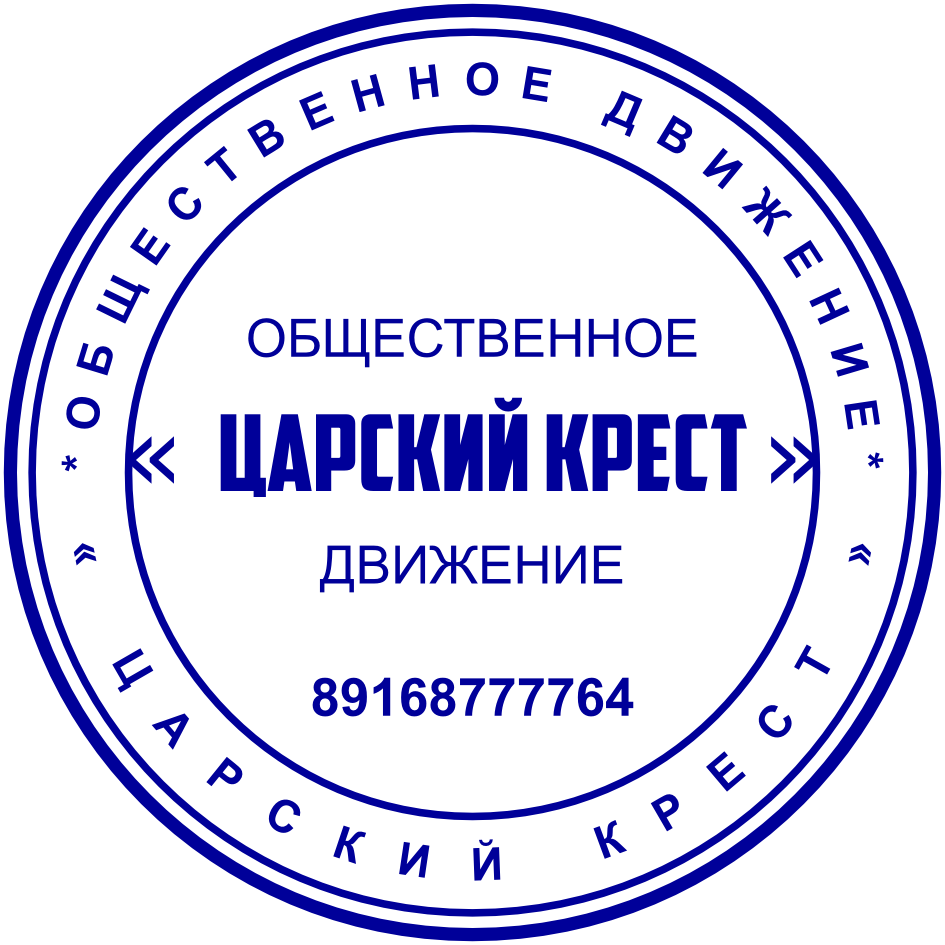 С благодарностью и уважением, РУКОВОДИТЕЛЬ ОБЩЕСТВЕННОГО ДВИЖЕНИЯ«ЦАРСКИЙ КРЕСТ» А. Л.ПОРОЖНЯКОВ